                          Załącznik nr 1 do SWZZamawiający: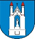 Gmina Lidzbark Warmińskiul. Krasickiego 111-100 Lidzbark Warmiński(WZÓR )FORMULARZ OFERTYdla postępowania prowadzonego w trybie podstawowym bez negocjacji realizowanym na podstawie art. 275 pkt 1 ustawy Pzp na roboty budowlane pn. „Budowa sieci wodociągowej w miejscowości Kłębowo (osiedle przy jeziorze)”.Nazwa wykonawcy* : (w przypadku oferty wspólnej podać wszystkich wykonawców):……………………………………………………………………………………………………………………………………………………………………………………………………Dane teleadresowe (w przypadku oferty wspólnej podać tylko dane lidera/Pełnomocnika):Adres: ………………………………………………………………REGON : ……………………………………………………………NIP : …………………………………………………………………Nr KRS/CEDiG ……………………………………………………..TEL : …………………………………………………………………FAX : …………………………………………………………………e-mail : ………………………………………………………………Imię i nazwisko oraz adres zamieszkania Wykonawcy* – (dotyczy osób fizycznych) :…………………………………………………………………………………………………NIP : ………………………………………………Odpowiadając na ogłoszenie o zamówieniu prowadzonym w trybie podstawowym bez negocjacji na roboty budowlane pn. „Budowa sieci wodociągowej w miejscowości Kłębowo (osiedle przy jeziorze)”:Oświadczamy, iż zapoznałem/liśmy się z treścią i warunkami specyfikacji warunków zamówienia oraz wyjaśnieniami i zmianami do niej przekazanymi przez Zamawiającego przed terminem składania ofert, akceptujemy je oraz uznajemy się za związanych                              z określonymi w nich postanowieniami i zasadami postępowania, zdobyliśmy konieczne informacje potrzebne do właściwego przygotowania oferty oraz przyjęliśmy warunki wykonania przedmiotu zamówienia.Zgodnie z wymogami określonymi w specyfikacji warunków zamówienia oferujemy wykonanie całego przedmiotu zamówienia za łącznym całkowitym wynagrodzeniem ryczałtowym brutto w kwocie: CENA OFERTOWA …………………………. zł netto(słownie : ……………………………………………………………………………………)Podatek od towarów i usług VAT ……… %CENA OFERTOWA …………………………. zł brutto(słownie : ……………………………………………………………………………………)Szczegółowa kalkulacja ceny przedstawia się następująco:Długość okresu gwarancji na roboty budowlane oraz zamontowane urządzenia i wbudowane materiały …………….. miesięcy od dnia podpisania protokołu odbioru końcowego.Oświadczamy, że w cenie oferty zostały uwzględnione wszystkie koszty wykonania zamówienia. W ofercie nie została zastosowana cena dumpingowa i oferta nie stanowi czynu nieuczciwej konkurencji w rozumieniu przepisów ustawy z dnia 16 kwietnia 1993 r. o zwalczaniu nieuczciwej konkurencji.Oświadczam/y, że zrealizuję/emy zamówienie zgodnie z SWZ i projektem umowy.Zobowiązujemy się do wykonania i zakończenia wszystkich robót budowlanych w terminie do 8 miesięcy od dnia podpisania umowy.Etap I – opracowanie dokumentacji projektowej oraz materiałów do uzyskania prawomocnego pozwolenia na realizację zadania budowlanego, wraz z uzyskaniem wymaganych decyzji, pozwolenia/ zaświadczenia o braku podstaw do wniesienia sprzeciwu: do 6 msc od daty podpisania umowy.Etap II – realizacja prac budowlanych na podstawie dokumentacji przygotowanej w Etapie I (wraz z nadzorem autorskim): do 2 msc od daty uzyskania prawomocnego pozwolenia na budowę lub zaświadczenia o braku podstaw do wniesienia sprzeciwu;Oświadczamy, że akceptujemy warunki płatności – zgodnie z zapisami przedstawionymi         w specyfikacji warunków zamówienia oraz w projekcie umowy.Oświadczamy, że spełniamy warunki określone w art. 112 ustawy Pzp (jeśli dotyczy) oraz nie podlegamy wykluczeniu, zgodnie z art. 108 ustawy Pzp oraz art. 7 ust. 1 ustawy z dnia 13 kwietnia 2022 r. o szczególnych rozwiązaniach w zakresie przeciwdziałania wspieraniu agresji na Ukrainę oraz służących ochronie bezpieczeństwa narodowego (Dz. U. z 2022 r., poz. 835 z późn. zm.). Oświadczamy, że zapoznaliśmy się i akceptujemy projekt umowy, a w przypadku wyłonienia naszej oferty jako najkorzystniejszej zobowiązujemy się do zawarcia umowy                 w miejscu i terminie wskazanym przez Zamawiającego.Oświadczamy, że uważam/y się za związanych niniejszą ofertą przez okres 30 dni od upływu terminu składania ofert.Oświadczamy, że zgodnie z art. 118 ust. 1 ustawy polegamy/ nie polegamy*, na zdolnościach technicznych lub zawodowych, sytuacji finansowej lub ekonomicznej podmiotu udostępniającego: ………………………………………………………………………….……………………………, (nazwa i adres podmiotu)co potwierdza załączone do oferty zobowiązanie podmiotu udostępniającego (jeśli dotyczy).Oświadczam/Oświadczamy*, że zamierzamy powierzyć podwykonawcom przy realizacji zamówienia objętego postępowaniem (należy zaznaczyć odpowiedni kwadrat jeżeli dotyczy):   Nie zamierzam(-y)  powierzyć podwykonawcom żadnej części zamówienia   Zamierzam(-y)  następujące części zamówienia powierzyć podwykonawcom:  Uwaga: W przypadku, gdy wykonawca nie wypełni niniejszych danych lub zaznaczy „Nie zamierzam 
(-y)  powierzyć podwykonawcom żadnej części zamówienia”, zamawiający uzna, iż Wykonawca zamierza wykonać całość zamówienia bez udziału Podwykonawców.W przypadku braku skreślenia i niewypełnienia oraz jeśli z treści innych dokumentów dołączonych do oferty nie będzie wynikało nic innego, Zamawiający uzna, że Wykonawca zamierza zrealizować zamówienie siłami własnymi. Oświadczamy, że nie wykonywaliśmy żadnych czynności związanych z przygotowaniem niniejszego postępowania, a w celu sporządzenia oferty nie posługiwaliśmy się osobami uczestniczącymi w dokonaniu tych czynności. Zgodnie z treścią art. 225 ustawy Pzp oświadczamy, że wybór przedmiotowej  oferty *:1)  nie będzie prowadzić do powstania u zamawiającego obowiązku podatkowego*;2) będzie prowadzić do powstania u zamawiającego obowiązku podatkowego,                           w zakresie i wartości*: …………………………………………………………………….. należy wskazać: nazwę (rodzaj) towaru/usługi, których dostawa/świadczenie będzie prowadzić do jego powstania oraz ich wartość bez kwoty podatku od towarów i usług.Oświadczamy, że Wykonawca którego reprezentujemy jest:☐ mikroprzedsiębiorcą* (mikroprzedsiębiorstwo definiuje się jako przedsiębiorstwo, które zatrudnia mniej niż 10 pracowników i którego roczny obrót lub roczna suma bilansowa nie przekracza 2 milionów EUR);☐ małym przedsiębiorcą* (małe przedsiębiorstwo definiuje się jako przedsiębiorstwo, które zatrudnia mniej niż 50 pracowników i którego roczny obrót lub roczna suma bilansowa nie przekracza 10 milionów EUR);☐ średnim przedsiębiorcą* (średnie przedsiębiorstwo definiuje się jako przedsiębiorstwo, które zatrudnia mniej niż 250 pracowników i którego roczny obrót nie przekracza 50 milionów lub roczna suma bilansowa nie przekracza 43 milionów EUR); ☐  inny rodzaj ………………………………………………………………………...*;Uwaga!Definicja mikro, małego i średniego przedsiębiorcy została ustalona na podstawie art. 7 ustawy z dnia 6 marca 2018 r. – Prawo przedsiębiorców (Dz. U. z 2021 r., poz. 162 z późn. zm.).Oświadczamy, że informacje zawarte w pliku oznaczonym jako „Tajemnica przedsiębiorstwa” stanowią tajemnicę przedsiębiorstwa w rozumieniu ustawy o zwalczaniu nieuczciwej konkurencji.Oświadczamy, że wypełniliśmy obowiązki informacyjne przewidziane w art. 13 ust. 1 i 2 lub art. 14 ust. 1 i 2 RODO wobec osób fizycznych, od których dane osobowe bezpośrednio lub pośrednio pozyskaliśmy w celu ubiegania się       o udzielenie zamówienia publicznego w niniejszym postępowaniu.Formularz ofertowy będzie stanowił Załącznik Nr 1 do umowy.Ofertę składamy na ……stronach.Wraz z ofertą składamy następujące dokumenty:……………………………………………………………………………………………….……………………………………………………………………………………………….Informacje dodatkowe :Adres, na który Zamawiający powinien przesłać ewentualną korespondencję:……………………………………………………………………………………………Wadium zostało wniesione w formie:………………………………………………………..Wadium należy zwrócić na nr konta: w Banku ……………………………………………..……………………………………………
                                                                                /jeżeli dotyczy/Osoba wyznaczona do kontaktów z Zamawiającym : ………………………………………numer telefonu :	……………………………………………………………..numer faksu :	……………………………………………………………..e-mail : 		……………………………………………………………..(*Wykreślić jeżeli nie dotyczy lub wypełnić jeżeli dotyczy). ………………..…………………….              Miejscowość i data 					…………………………………………………………………..Podpis/podpisy osoby/osób uprawnionych do podpisania ofertyPouczony o odpowiedzialności karnej wynikającej z art. 297 § 1 Kodeksu Karnego oświadczam, że wszystkie złożone do oferty dokumenty i oświadczenia są prawdziwe.                                                  …….……………………..……………………………………….                                           Podpis/podpisy osoby/osób uprawnionych do podpisania ofertyDokument należy wypełnić i podpisać kwalifikowanym podpisem elektronicznym lub podpisem zaufanym lub podpisem osobistym. Zamawiający zaleca zapisanie dokumentu w formacie PDF.LPPlanowane kosztyWartość nettoWartość podatku VAT ….%Wartość brutto1.Koszty prac projektowych (dokumentacja projektowa)2.Koszty robót budowlano-montażowych SUMA:SUMA:……………..x……………..L.p.Nazwa/firma, adres podwykonawcy(o ile jest znana na dzień składania oferty)Powierzane czynności(należy wskazać/określić powierzany zakres)Uwagi